Zestaw I - kl. V, termin oddania 18.11.2016r.Zad. 1 ( 2 pkt )Przełóż dwie zapałki tak, aby otrzymać równość prawdziwą. Podaj dwa rozwiązania.XVI – VII = XIZad. 2 ( 3 pkt )Suma trzech kolejnych liczb naturalnych jest równa 823 626. Co to za liczby?Zad. 3 ( 4 pkt )Używając za każdym razem czterech cyfr: 0, 1, 4 i 5, zapisz wszystkie liczby większe od 0,4 i jednocześnie mniejsze od 1,5. Cyfry nie mogą się powtarzać.Zad. 4 ( 5 pkt )Szerokość prostokąta jest równa długości boku kwadratu. Obwód kwadratu wynosi 48cm. Jaki jest obwód prostokąta, jeżeli jego długość jest o 5cm większa od szerokości?Zad. 5 ( 4 pkt )Trzej panowie złowili po sumie. Sum pana Mariana był o 3,56kg lżejszy od suma pana Romana, a sum pana Romana był o 6,75 kg cięższy od suma pana Jana. Sumowi pana Jana do pełnych 50 kg brakowało 75 dag. Ile w sumie ważyły te sumy?POWODZENIA!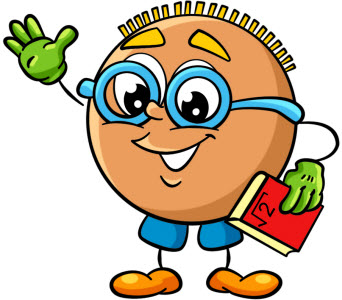 